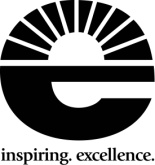 Seclusion Timeout Reporting FormDate report completed:      		Date of incident:      	Teacher signature					        Witness signatureParent signature			                     		         Principal/administrator signatureStudent name:ID#:Date of birth:School:Grade:Name of staff member completing report:Time in:Time out:Staff present:Student(s) present:Location of incident:  Classroom  Hall  Cafeteria  Playground  Other:      Behavior(s) that led to timeout:Specify:  Verbal aggression  Physical aggression  Property destruction  Other:      Directed at: Peers StaffProcedures used by the teacher/staff to de-escalate the student prior to using timeout. Specify.Describe student’s behavior during timeout:Describe student’s behavior after timeout:Data collection plan:How was data collection being monitored: Who:       How:       When:      Was the staff response reasonable, given: (check if yes)  The student’s behavior  The student’s age  The student’s mental/                 physical conditionDid the staff exercise reasonable force without malice of personal ill will toward the student? Explain:  Yes   No